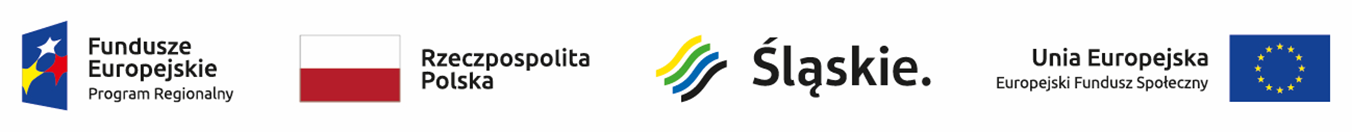 Skład Komisji Oceny Projektóww ramach konkursu RPSL.11.01.04-IZ.01-24-255/18L.p.Imię i NazwiskoFunkcja pełniona w KOPTomasz MaciołPrzewodniczący KOPAnna TofilskaZastępca przewodniczącego KOPAdriana FrączekZastępca przewodniczącego KOPAnna GillnerSekretarz KOPBarbara Wyka-MikrutSekretarz KOPEdyta KatusSekretarz KOPAdam PrusikSekretarz KOPAndrzej BryjaCzłonek KOP – pracownik IOKDąbrowski ArkadiuszCzłonek KOP - EkspertAneta Fausek Członek KOP - EkspertAgnieszka Kowalczyk Członek KOP - EkspertMałgorzata KwiatkowskaCzłonek KOP – pracownik IOKMałgorzata MarszałekCzłonek KOP – pracownik IOKPaweł Mazurczyk Członek KOP – pracownik IOKIzabela Michalik Członek KOP - EkspertKatarzyna Niemotko Członek KOP - EkspertMarcin PogodzińskiCzłonek KOP – pracownik IOKMałgorzata Pomykała Członek KOP – pracownik IOKŁukasz Robakowski Członek KOP – pracownik IOKBeata Rotkegel Członek KOP – pracownik IOKAleksandra Samira-Gajny Członek KOP – pracownik IOKKatarzyna Sieczkowska (Kozłowska)Członek KOP – pracownik IOKMariola Sołtysik-CzarnotaCzłonek KOP – pracownik IOKTomasz Steć Członek KOP – pracownik IOKNatalia ŚlazykCzłonek KOP - EkspertAneta Taras Członek KOP – pracownik IOKAneta Woźniczak-Kaniut Członek KOP – pracownik IOKEwa Wysłuch-Kwaśny Członek KOP - EkspertMonika Zając Członek KOP - Ekspert